Межправительственный комитет по интеллектуальной собственности, генетическим ресурсам, традиционным знаниям и фольклоруДвадцать восьмая сессияЖенева, 7 – 9 июля 2014 г.Ресурсы, доступные на веб-сайте ВОИС по традиционным знаниям, традиционным выражениям культуры и генетическим ресурсамДокумент подготовлен Секретариатом1.	На двадцатой сессии, состоявшейся 14-22 февраля 2012 г., Межправительственный комитет по интеллектуальной собственности, генетическим ресурсам, традиционным знаниям и фольклору («МКГР») предложил Секретариату подготовить информационный документ, кратко характеризующий ресурсы, доступные на веб-сайте ВОИС по традиционным знаниям, традиционным выражениям культуры и генетическим ресурсам («веб-сайт ВОИС по ТЗ») в качестве средства поддержки и активизации участия наблюдателей в его работе .  Это решение было принято среди ряда других после обсуждения «Проекта исследования об участии наблюдателей в работе Межправительственного комитета по интеллектуальной собственности, генетическим ресурсам, традиционным знаниям и фольклору: резюме» (см. документ WIPO/GRTKF/IC/20/7).2.	Во исполнение этого решения Секретариат подготовил краткое описание доступных ресурсов, которое содержится в приложении к настоящему документу.  Такое описание имеет целью оказать помощь участникам МКГР, в особенности наблюдателям и новым участникам, в более продуктивном использовании материалов, уже имеющихся на веб-сайте ВОИС по ТЗ.  3.	На своей двадцатой сессии МКГР также «обратился к Секретариату с просьбой улучшить доступность веб-сайта ВОИС, посвященного традиционным знаниям, генетическим ресурсам и традиционным выражениям культуры».  Соответственно, веб-сайт ВОИС по ТЗ проходит стадию реструктурирования для его большей доступности в рамках общего пересмотра веб-сайта ВОИС.  В описании доступных ресурсов, о котором идет речь в пункте 2 настоящего документа, отражены изменения, произведенные на сайте ВОИС по ТЗ.4.	Кроме того, МКГР на двадцатой сессии принял к сведению, что отдельная веб-страница ВОИС на веб-сайте ВОИС по ТЗ посвящена комментариям, предложениям, мнениям и документам наблюдателей, включая редакционные предложения к текстам, находящимся в стадии обсуждения в рамках МКГР, и другим рабочим документам для рассмотрения государствами-членами.  МКГР обратился к Секретариату с просьбой содействовать вкладу наблюдателей в эту веб-страницу, содержащую комментарии наблюдателей, и обращать внимание государств-членов на эти комментарии до начала каждой сессии МКГР .  Соответственно, Секретариат, используя различные средства, поощряет наблюдателей вносить вклад в виде комментариев и других материалов для веб-страницы (мнения могут быть направлены аккредитованными наблюдателями в Секретариат по адресу grtkf@wipo.int) и в связи с этим обращает внимание государств-членов на то, что указанная страница доступна по адресу: http://www.wipo.int/tk/en/igc/ngo/index.html..5.	МКГР предлагается принять к сведению настоящий документ и приложение к нему.[Приложение следует]ресурсы, ДОСтупные На веб-сайте ВОИС по Традиционным знаниям, традиционным выражениям культуры и генетическим ресурсам В настоящем приложении описаны ресурсы, доступные на веб-сайте ВОИС по ТЗ.  В нем отражены изменения, внесенные в ходе недавней перестройки веб-сайта ВОИС.  Для того чтобы попасть на веб-сайт ВОИС по ТЗ (http://www.wipo.int/tk/en/), откройте страницу http://www.wipo.int/portal/en/; внизу страницы в рубрике «Исследуйте ВОИС» найдите ссылку «ИС и другие политические темы» и щелкните по ней — Вы окажетесь на странице http://www.wipo.int/policy/en/index.html#topics; в центре страницы находится раздел «Традиционные знания», щелкните по этой ссылке. Большие изменения касаются структуры стартовой страницы на веб-сайте ВОИС по ТЗ.  Создано шесть основных разделов, посвященных шести разным темам:  «Традиционные знания» как главный портал в отношении ресурсов, имеющих отношение к «Межправительственному комитету» (МКГР) (http://www.wipo.int/tk/en/igc/), включая «Портал коренных народов» (http://www.wipo.int/tk/en/indigenous/);«Новости» (http://www.wipo.int/tk/en/news/); Вход в каждую тематическую область:  «Традиционные знания» (http://www.wipo.int/tk/en/tk/), «Традиционные выражение культуры» (http://www.wipo.int/tk/en/folklore/) и «Генетические ресурсы» (http://www.wipo.int/tk/en/genetic/);Вход в раздел «Техническая помощь и укрепление потенциала»;«Ресурсы» (http://www.wipo.int/tk/en/resources/publications.html). Ниже указаны главные имеющиеся ресурсы, перечисленные по темам.МКГРОтдельная страница «МКГР» (http://www.wipo.int/tk/en/igc/index.html) является важным интерфейсом для выхода на детальную информацию, предназначенную для участников МКГР, включая наблюдателей.Создана специальная страница, содержащая «Материалы для подготовки к сессиям МКГР», в помощь участникам МКГР в подготовке к каждой сессии МКГР, с различными быстрыми ссылками, в том числе на регистрационный формуляр: (http://www.wipo.int/tk/en/igc/preparation/index.html).  Веб-страница МКГР предлагает прямые ссылки, в частности, на:  мандат МКГР для ведения переговоров на 2014-2015 гг.: http://www.wipo.int/export/sites/www/tk/en/igc/pdf/igc_mandate_1415.pdf;программу работы МКГР на 2014 г., принятую Ассамблеями государств-участников ВОИС, которая включает самый последний обновленный график мероприятий МКГР на 2014 г.:  http://www.wipo.int/export/sites/www/tk/en/igc/pdf/igc_schedule_2014.pdf;краткую информационную справку по МКГР:  http://www.wipo.int/export/sites/www/tk/en/resources/pdf/tk_brief2.pdf.  Всю относящуюся к МКГР документацию можно получить с веб-страницы МКГР:«тексты для переговоров»: по ТВК:  http://www.wipo.int/meetings/en/doc_details.jsp?doc_id=271146;по ТЗ:  http://www.wipo.int/meetings/en/doc_details.jsp?doc_id=270556;по ГР:  http://www.wipo.int/meetings/en/doc_details.jsp?doc_id=230222.полный список имеющихся документов, относящихся к двадцать восьмой сессии МКГР:  http://www.wipo.int/meetings/en/details.jsp?meeting_id=32091;полные списки документов МКГР со времени создания МКГР в октябре 2000 г.:  http://www.wipo.int/meetings/en/topic.jsp?group_id=110.  Переговорам в рамках МКГР предшествовал процесс консультаций в отношении проектов положений, касающихся охраны ТВК и ТЗ от незаконного присвоения и неправомерного использования, которые были заказаны МКГР на его шестой сессии в марте 2004 г.  История этого процесса заархивирована на сайте: http://www.wipo.int/tk/en/igc/draft_provisions.html#consultations.Также имеются другие избранные документы и ресурсы МКГР, имеющие особое и непреходящее значение в работе МКГР, как-то:Перечень основных вопросов, касающихся охраны ТВК и касающихся охраны ТЗ: http://www.wipo.int/tk/en/igc/issues.html;Анализ пробелов в том, что касается охраны ТВК и охраны ТЗ: http://www.wipo.int/tk/en/igc/gap-analyses.html;Глоссарий основных терминов, касающихся ИС и ГР, ТЗ и ТВК:http://www.wipo.int/tk/en/resources/glossary.html. Веб-страница МКГР предлагает практическое руководство в отношении того, как выступать в МКГР:  http://www.wipo.int/export/sites/www/tk/en/igc/pdf/intervention.pdf. Отдельная веб-страница, касающаяся участия наблюдателей в работе МКГР, имеется по адресу:  http://www.wipo.int/tk/en/igc/participation.html.Она включает ссылки на следующее:процесс аккредитации и перечень аккредитованных организаций;Добровольный фонд ВОИС, способствующий участию коренных и местных общин в работе МКГР, включая правила Фонда и бланк заявления;дискуссионные группы представителей коренных и местных общин, включая презентации членов группы: http://www.wipo.int/tk/en/igc/panels.html;отдельную веб-страницу, посвященную предложениям, соображениям и документам, представленным наблюдателями: http://www.wipo.int/tk/en/igc/ngo/index.html;ссылка на проект исследования об участии наблюдателей в работе МКГР 
(документ WIPO/GRTKF/IC/20/7): http://www.wipo.int/meetings/en/doc_details.jsp?doc_id=196197;(Решения, принятые МКГР в этом отношении, имеются по адресу http://www.wipo.int/edocs/mdocs/tk/en/wipo_grtkf_ic_20/wipo_grtkf_ic_20_ref_decisions.pdf и http://www.wipo.int/edocs/mdocs/tk/en/wipo_grtkf_ic_21/wipo_grtkf_ic_21_ref_decisions.pdf);информационный документ, касающийся шести предложений, внесенных Советом коренных народов ВОИС (информационный документ WIPO/GRTKF/IC/22/INF/10), имеется по адресу: http://www.wipo.int/edocs/mdocs/tk/en/wipo_grtkf_ic_22/wipo_grtkf_ic_22_inf_10.pdf)практическое руководство для наблюдателей, включая имеющиеся возможности для аккредитованных организаций, представляющих коренные и местные общины:  http://www.wipo.int/export/sites/www/tk/en/igc/pdf/observers_practical_guide.pdf.Портал коренных народовБыл создан отдельный «Портал коренных народов» по адресу:  http://www.wipo.int/tk/en/indigenous/.  Это часть усилий Секретариата ВОИС по улучшению доступа к имеющейся информации, предназначенной для коренных народов и местных общин и конкретно связанной с коренными народами и местными общинами.  Он предлагает ссылки на соответствующие ресурсы ВОИС, информацию об аккредитации и участии в процессе МКГР и доступ к внешним ссылкам, представляющим интерес для коренных народов и местных общин.РесурсыОтветы на «Часто задаваемые вопросы» можно найти на сайте: http://www.wipo.int/tk/en/resources/faqs.html.  Глоссарий основных терминов, касающихся ИС и ГР, ТЗ и ТВК, имеется по адресу:http://www.wipo.int/tk/en/resources/glossary.html.Более детальные справочные ресурсы, касающиеся ТК, ТВК и ГР, собраны на сайте:http://www.wipo.int/tk/en/resources/.  Они касаются следующего: документации по вопросам технической помощи и укрепления потенциала, включая:Программу обучения ВОИС по вопросам документирования культурного наследия и управления ИС (http://www.wipo.int/tk/en/resources/training.html);практические руководства по ИС для различных областей;документирование ТЗ (http://www.wipo.int/tk/en/resources/tkdocumentation.html);баз данных: законы и нормативные меры по ТЗ, ТВК и ГР: (http://www.wipo.int/tk/en/legal_texts/);соглашения по вопросам ДПВ, касающиеся биоразнообразия:(http://www.wipo.int/tk/en/databases/contracts/);кодексы, руководства и практические методы, касающиеся вопросов записи, оцифровки и распространения ТВК:(http://www.wipo.int/tk/en/databases/creative_heritage/);список онлайновых баз данных/реестров ТЗ и ГР:(http://www.wipo.int/tk/en/resources/db_registry.html);публикаций и исследований. Все публикации и исследования можно получить непосредственно на сайте http://www.wipo.int/tk/en/resources/publications.html.  Они включают общую информацию, имеющиеся краткие информационные справки, а также документацию, касающуюся охраны ТЗ и ТВК, ДПВ и требований о раскрытии информации, управления ИС и обычного права.Вот некоторые публикации, охватывающие вопросы ТЗ, ТВК и ГР:Отчет ВОИС о миссиях по установлению фактов, касающихся ИС и ТЗ (1998-1999 гг.): http://www.wipo.int/export/sites/www/freepublications/en/tk/768/wipo_pub_768.pdf. Обзор вопросов ИС и ГР, ТЗ и ТВК:  http://www.wipo.int/freepublications/en/tk/933/wipo_pub_933.pdf.Краткая информационная справка по ИС и ТЗ: http://www.wipo.int/export/sites/www/tk/en/resources/pdf/tk_brief1.pdf. Обычное право и ИС:http://www.wipo.int/tk/en/indigenous/customary_law/index.html.ИС, ТЗ и ТВК: руководство для стран с переходной экономикой:http://www.wipo.int/dcea/en/tools/tool_09/index.html .Некоторые из публикаций или веб-страниц конкретно касаются одной из трех тем.  Ниже приводятся лишь некоторые выборочные примеры таких публикаций:вопросы охраны ТВК:Краткое описание соответствующих вопросов:  http://www.wipo.int/tk/en/folklore/.«Уважая культуру: тематические исследования по ИС и ТВК»:http://www.wipo.int/export/sites/www/freepublications/en/tk/781/wipo_pub_781.pdf. Объединенный анализ правовой охраны ТВК:http://www.wipo.int/export/sites/www/freepublications/en/tk/785/wipo_pub_785.pdf. Законодательные тексты, относящиеся к ТВК:http://www.wipo.int/tk/en/legal_texts/index_ef.jsp. База данных по документации о культуре, включающая действующие кодексы, руководства и практические методы:http://www.wipo.int/tk/en/databases/creative_heritage/index.html.вопросы охраны ТЗ:Краткое описание соответствующих вопросов: http://www.wipo.int/tk/en/tk/.Пособие ВОИС по документации, касающейся ТЗ:  http://www.wipo.int/tk/en/resources/tkdocumentation.html.Техническое исследование о требованиях раскрытия информации в патентных системах, относящихся к ГР и ТЗ:http://www.wipo.int/export/sites/www/freepublications/en/tk/786/wipo_pub_786.pdf.Регистрация традиционных медицинских знаний:http://www.wipo.int/export/sites/www/tk/en/resources/pdf/medical_tk.pdf .Законодательные тексты, относящиеся к ТЗ:http://www.wipo.int/tk/en/legal_texts/index.jsp соответствующие вопросы, касающиеся ГР:Краткое описание соответствующих вопросов:  http://www.wipo.int/tk/en/genetic/.Техническое исследование о требованиях раскрытия информации в патентных системах, относящихся к ГР и ТЗ:http://www.wipo.int/export/sites/www/freepublications/en/tk/786/wipo_pub_786.pdf. Проект руководящих принципов в отношении интеллектуальной собственности для доступа к генетическим ресурсам и справедливого распределения выгод от их использования:  http://www.wipo.int/export/sites/www/tk/en/resources/pdf/redrafted_guidelines.pdfЗаконодательные тексты, относящиеся к ГР: http://www.wipo.int/tk/en/legal_texts/index_gr.jsp. База данных соглашений в области биоразнообразия, имеющих отношение к доступу и совместному использованию выгод:http://www.wipo.int/tk/en/databases/contracts/index.html.  НовостиПользователи веб-сайта ВОИС по ТЗ могут ознакомиться с соответствующими новостями на домашней странице: http://www.wipo.int/tk/en/, включая архивную информацию (http://www.wipo.int/tk/en/news/).Любое заинтересованное лицо может подписаться на рассылку электронных информационных бюллетеней и самых последних новостей для получения общей информации, касающейся связанных с ТЗ событий, направив электронное сообщение по адресу:  grtkf@wipo.int.Сокращения, используемые в настоящем документе:ДПВ:				доступ и пользование выгодамиГР:				генетические ресурсыМКГР:		Межправительственный комитет по интеллектуальной собственности, генетическим ресурсам, традиционным знаниям и традиционным выражениям культурыМКГР 1, 2…:	первая сессия МКГР, вторая сессия МКГРИС:		интеллектуальная собственностьТВК:	традиционные выражения культурыТЗ:				традиционные знаниявеб-сайт ВОИС по ТЗ: веб-сайт ВОИС по традиционным знаниям, традиционным выражениям культуры и генетическим ресурсам[Конец приложения и документа]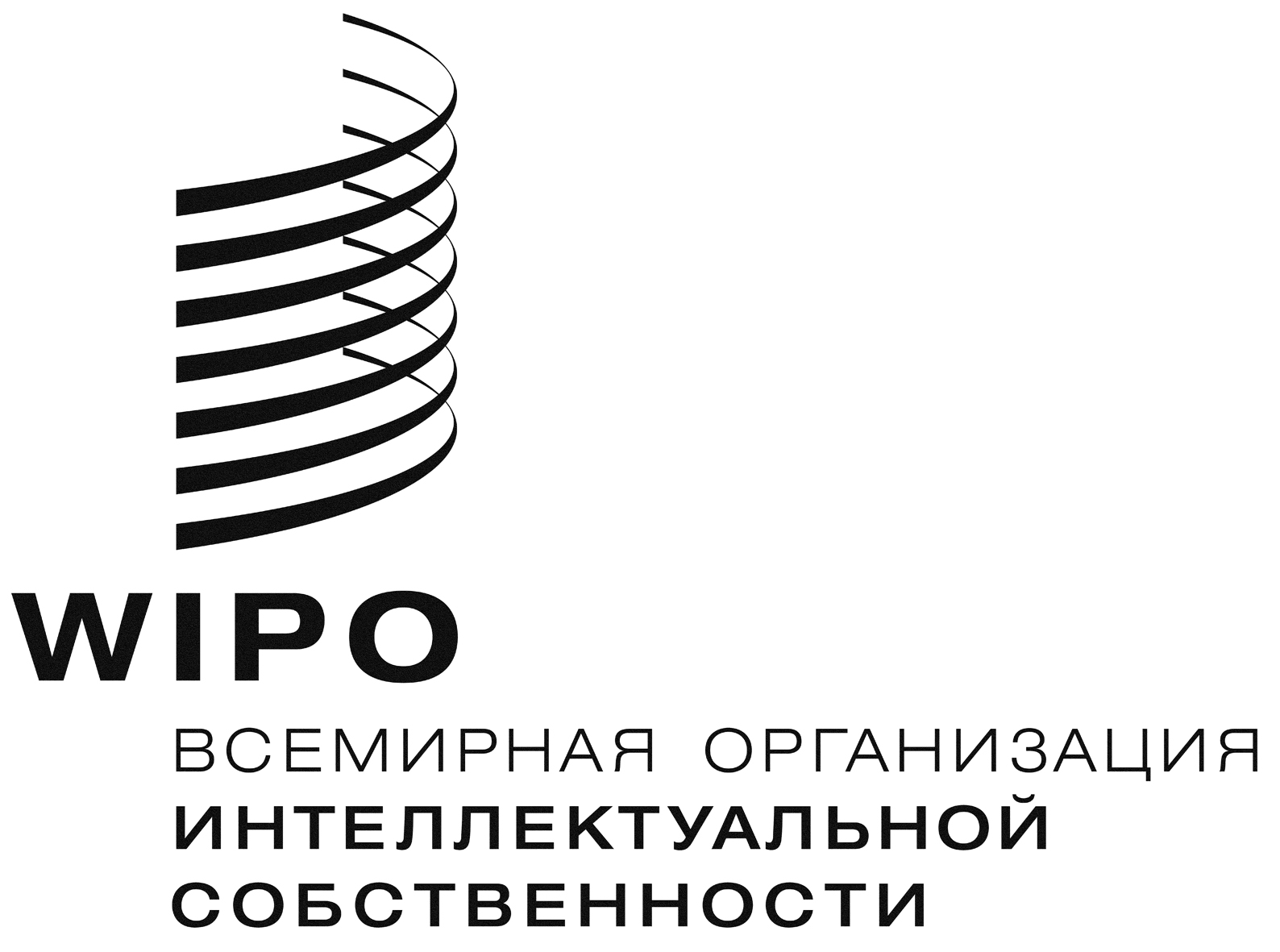 RWIPO/GRTKF/IC/28/INF/8  WIPO/GRTKF/IC/28/INF/8  WIPO/GRTKF/IC/28/INF/8  Оригинал:  английскийОригинал:  английскийОригинал:  английскийдата:  2 июня 2014 г.дата:  2 июня 2014 г.дата:  2 июня 2014 г.